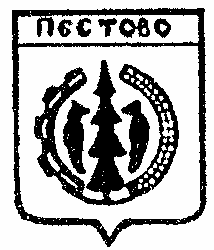 Российская ФедерацияНовгородская областьПестовский  районАДМИНИСТРАЦИЯ  УСТЮЦКОГО СЕЛЬСКОГО ПОСЕЛЕНИЯПОСТАНОВЛЕНИЕ   от  08.11.2022 № 70         д. УстюцкоеОб утверждении муниципальнойпрограммы «Управление  муници-пальным  имуществом Устюцкогосельского  поселения на 2023-2025 годы»В соответствии с Федеральным законом от 06.10.2003г. № 131-ФЗ «Об общих принципах организации местного самоуправления в Российской Федерации», Уставом Устюцкого сельского поселения, постановлением  Администрации Устюцкого сельского поселения от  20.06.2014 №31  «Об утверждении Порядка принятия решения о разработке муниципальных программ Устюцкого сельского поселения, их формирования  и реализации»ПОСТАНОВЛЯЮ:1.Утвердить муниципальную программу «Управление  муниципальным   имуществом Устюцкого сельского  поселения  на 2023-2025 годы».        2. Признать утратившими силу постановления Администрации Устюцкого  сельского поселения        от 09.10.2015     № 80  «Об утверждении муниципальной программы «Управление  муниципальным  имуществом Устюцкого сельского  поселения на 2015-2024 годы»;      от 24.03.2022  №22 «О внесении изменений в муниципальную Программу «Управление  муниципальным  имуществом Устюцкого сельского поселения».       3.  Постановление вступает в силу с 1 января 2023 года.        4.Опубликовать постановление в муниципальной газете «Информационный вестник Устюцкого сельского поселения».            Глава сельского поселения                                      С.А.УдальцовУтвержденапостановлением  Администрации Устюцкого сельского поселенияот  08.11.2022 № 70Муниципальная программа«Управление  муниципальным   имуществом Устюцкого сельского  поселения  на 2023-2025 годы»Паспорт  Программы «Управление  муниципальным   имуществом Устюцкого сельского  поселения  на 2023-2025 годы»6.Обоснование  ПрограммыУправление муниципальной собственностью является неотъемлемой час-тью деятельности Администрации Устюцкого сельского поселения по ре-шению экономических и социальных задач, созданию эффективной конку-рентной экономики, оздоровлению и укреплению финансовой системы, обес-печивающей высокий уровень и качество жизни населения поселения.От эффективности управления и распоряжения муниципальным имущест-вом и земельными ресурсами в значительной степени зависят объемы пос-туплений в местный бюджет, эффективность расходования бюджетных средств.	Основной составляющей неналоговых поступлений в бюджет поселе-ния являются доходы от распоряжения и использования имущества и земли. 	В связи с изложенным приоритетными становятся вопросы по увеличе-нию источников поступления платежей от пользования земельными участ-ками: признание права собственности поселения на невостребованные зе-мельные участки из земель сельскохозяйственного назначения и вовлечение их в хозяйственный оборот. Кроме того, важным и необходимым направлением, в принимаемой прог-рамме, является увеличение налогооблагаемой базы по налогу на землю: пос-редством стимулирования собственников объектов недвижимости к оформ-лению земельных участков под принадлежащими им объектами в собствен-ность, а так же отслеживание процесса постановки на кадастровый учёт  ра-нее учтённых зданий, строений, сооружений, а так же оформление в муни-ципальную собственность земельных участков, расположенных под объек-тами муниципальной собственности, что позволит повысить экономическую составляющую казны поселения и увеличить доходную составляющую бюд-жета поселения.На социально-экономическую ситуацию в поселении влияет правиль-ное использование и управление муниципальным имуществом. Для его эф-фективного использования необходимо знать технические, качественные и количественные характеристики всего имущества, находящегося в собст-венности поселения. В связи с чем, необходимо провести комплекс меропри-ятий по технической инвентаризации всех объектов муниципальной собст-венности.Рынок недвижимости в силу определенных экономических влияний постоянно колеблется и для правильного и более эффективного использова-ния муниципального имущества необходимо знать не только реальную стои-мость имущества, но и стоимость платы за пользование предоставленного муниципального имущества (аренда, концессия и т.п.). Оценка объектов му-ниципальной собственности поселения играет немаловажную роль в его эф-фективном использовании.Остро стоит вопрос о бесхозяйном и выморочном имуществе, нахо-дящемся на территории поселения и которое в силу определенных обстоя-тельств не было передано в собственность поселения, либо собственник которого отсутствует. Осуществление работы в данном направлении положи-тельно повлияет на экономическую составляющую поселения, что впос-ледствии сможет помочь в решении социально-значимых проблем.9.Механизм реализации Программы по годам.Механизм реализации программы включает в себя систему комплекс-ных мероприятий, важными элементами которой являются планирование, мониторинг, уточнение и корректировка целевых показателей программы. Финансирование Программы осуществляется из средств бюджета Устюцкого сельского поселения.Самыми затратными работами, необходимыми для выполнения мероп-риятий Программы, являются межевание земельных участков, изготовление технических и кадастровых паспортов объектов, оценка рыночной стоимости муниципального имущества и земельных участков, содержание муниципаль-ного имущества казны.Расчет затрат для целей данной Программы производился исходя из не-обходимого количества разрабатываемых документов, (технических и кадас-тровых паспортов, межевых дел, отчетов по оценке) с учетом предельных или фактически сложившихся цен на данные работы.Объемы финансирования мероприятий могут уточняться при разработке и утверждении бюджета (внесении изменения в него) на соответствующий год исходя из возможностей поселения и с учетом изменения цен на указан-ные выше работы.В процессе реализации муниципальной программы Администрация сельского поселения вправе инициировать внесение изменений в мероп-риятия муниципальной программы, сроки их реализации, а также в соот-ветствии с законодательством - в объемы бюджетных ассигнований на реали-зацию мероприятий в пределах утвержденных лимитов бюджетных ассигно-ваний на реализацию муниципальной программы в целом.Администрация сельского поселения до 15 июля текущего года и до 20 февраля года, следующего за отчетным, готовит полугодовой и годовой отчеты о ходе реализации муниципальной программы по форме согласно приложению № 5 к «Порядку принятия решений о разработке муниципаль-ных программ Администрации Устюцкого  сельского поселения, их форми-рования и реализации», обеспечивает их согласование с Главой админист-рации Устюцкого сельского поселения. К отчету прилагается пояснительная записка. В случае невыполнения запланированных мероприятий и целевых показателей муниципальной прог-раммы в пояснительной записке указываются сведения о причинах невыпол-нения, а также информация о причинах неполного освоения финансовых средств.Специалист администрации сельского поселения, отвечающий за воп-росы формирования и исполнения бюджета сельского поселения представ-ляет Главе  сельского поселения информацию, необходимую для проведения мониторинга реализации муниципальных программ в части финансового обеспечения муниципальных программ, в том числе с учетом внесения изме-нений в объемы финансирования муниципальных программ.Общее руководство за реализацию мероприятий программы осуществ-ляет Глава сельского поселения. 12.Ожидаемые конечные результаты Программы, социально-экономическая эффективность программы. В результате выполнения Программы ожидается достижение следующих показателей результативности:- техническая инвентаризация инженерных сетей, жилых и нежилых му-ниципальных помещений (зданий), что позволит эффективней и качествен-ней управлять муниципальным имуществом;- оценка объектов муниципальной собственности,  позволит объективно увеличить доходную часть бюджета поселения при сдаче в аренду объектов муниципальной собственности;- обеспечение оперативности и качества принятия управленческих ре-шений по распоряжению муниципальной собственностью Устюцкого сель-ского поселения за счет средств внедрения современных информационных технологий и повышения достоверности и полноты информации.-повышение эффективности управления муниципальным имуществом сельского поселения, а так же увеличения поступлений в бюджет от управ-ления и распоряжения муниципальным имуществом.-создание развитой информационной инфраструктуры, позволяющей обеспечить актуальными сведениями о  местоположении муниципального имущества и пространственной информацией по земельным участкам, распо-ложенным в границах Устюцкого сельского поселения.Реализация мероприятий программы должна привести процесс управле-ния муниципальной собственностью Администрации Устюцкого сельского поселения  к повышению решения экономических и социальных задач, созда-нию эффективной конкурентной экономики, оздоровлению и укреплению финансовой системы, обеспечивающей высокий уровень и качество жизни населения поселения.	При реализации Программы следует учитывать риски, связанные с возможным существенным изменением федерального и областного законода-тельства, недостатками проведенных работ финансированием мероприятий Программы.1.Риск, связанный с изменением федерального и областного законода-тельства связан с тем, что может возникнуть необходимость вносить сущест-венные изменения в местные нормативные акты, значительно корректи-ровать документы, подготовленные для реализации Программы, что повлечет за собой либо отставание от графика реализации мероприятий, либо сделает реализацию некоторых мероприятий экономически невыгодной и неэко-номной.2.Риск, связанный с повреждением или утратой объектов муниципаль-ного имущества вследствие пожара, разрушения и иных обстоятельств неп-реодолимой силы, что может повлечь снижение поступлений в бюджет.3.Риск, связанный с недостатками проведенных работ в рамках мероп-риятий Программы, может быть минимизирован путем привлечения к выпол-нению работ по техническому обследованию, инвентаризации, межеванию, оценки и т.д. только организаций, имеющих опыт работы в данных сферах и отобранных в установленном порядке на основе действующего законо-дательства.13.Система организации контроля за реализацией Программы.Администрация Устюцкого сельского поселения ежегодно осу-ществляет контроль за:- эффективным и целевым использованием бюджетных средств, нап-равленных на реализацию мероприятий подпрограммы; -соблюдением законодательства Российской Федерации при заключе-нии муниципальных контрактов на выполнение работ в сфере благоуст-ройства; -соблюдением финансовой дисциплины при финансировании работ; Администрация Устюцкого сельского поселения оценивает эффектив-ность реализации мероприятий программы. Контроль за целевым использованием выделенных бюджетных средств осуществляет специалист администрации сельского поселения, отвечающий за вопросы формирования и исполнения бюджета сельского поселения.Мероприятия Программы«Управление  муниципальным  имуществом Устюцкого сельского  поселения на 2023-2025 годы»1.Наименование  Программы«Управление  муниципальным   имуществом Устюцкого сельского  поселения  на 2023-2025 годы»2.Правовая  основа  Программы-Федеральный законом от 06.10.2003г. № 131-ФЗ «Об общих принципах организации мест-ного самоуправления в Российской Федерации»;-Устав Устюцкого сельского поселения;- Постановление  Администрации Устюцкого сельского поселения от  20.06.2014  №33  «Об утверждении Порядка принятия решения о разработке муниципальных программ Устюцкого сельского поселения, их формирования  и реализации»3.Заказчик  ПрограммыАдминистрация  Устюцкого  сельского  поселения4.Разработчик  ПрограммыАдминистрация  Устюцкого  сельского  поселения5.Исполнители  Програм-мыАдминистрация  Устюцкого сельского  поселения7.Цели  Программы1.Осуществлять приватизацию муниципального имущества Устюцкого сельского поселения.2.Осуществлять работы по оформлению невост-ребованных  земельных долей из земель сельс-кохозяйственного назначения в собственность, проведение землеустроительных работ, поста-новка на кадастровый учет земельных участков. 3.Оформление земельных участков в муници-пальную собственность.4.Вести учет муниципального недвижимого и движимого имущества в Реестре объектов муни-ципальной собственности Устюцкого сельского поселения.5.Обеспечить государственную регистрацию права муниципальной собственности.6.Провести работу по подготовке документов на передачу муниципального имущества в безвоз-мездное пользование и доверительное управ-ление в соответствии с действующим законо-дательством.7.Осуществлять контроль поступления доходов  в бюджет поселения  от использования недви-жимого и движимого муниципального иму-щества.8.Оформление в муниципальную собствен-ность поселения бесхозяйного и выморочного имущества.9.Проведение инвентаризации объектов капи-тального строительства, расположенных на тер-ритории Устюцкого сельского поселения, на-ходящихся в собственности физических и юри-дических лиц, не поставивших свое имущество на учет в органах Росреестра, с целью пополне-ния налогооблагаемой базы и увеличения пос-тупления денежных средств в бюджет поселе-ния.10.Проведение работы по обеспечению соби-раемости доходов в бюджет поселения в части уплаты налога на имущество физических лиц.8.Задачи  программы1.Создание на территории поселения благоп-риятных условий для проживания и жизнеде-ятельности населения.2.Повышение эффективности управления муни-ципальным имуществом и земельными ресур-сами Устюцкого сельского поселения.3.Повышение доходной части бюджета посе-ления от управления и распоряжения муници-пальным имуществом и земельными участками.10.Срок реализации Программы2023-2025 гг.11.Объем финансирования Прог-раммы (в целом и по годам реали-зации)№  
п/пНаименование мероприятияНаименование мероприятияИсполнительСрок   реализацииИсточник
финансиро-ванияОбъем финансирования по годам  (тыс. руб.):Объем финансирования по годам  (тыс. руб.):Объем финансирования по годам  (тыс. руб.):Объем финансирования по годам  (тыс. руб.):Объем финансирования по годам  (тыс. руб.):Объем финансирования по годам  (тыс. руб.):№  
п/пНаименование мероприятияНаименование мероприятияИсполнительСрок   реализацииИсточник
финансиро-вания202320232024202420242025122345667778Благоустройство территории Устюцкого сельского поселенияБлагоустройство территории Устюцкого сельского поселенияБлагоустройство территории Устюцкого сельского поселенияБлагоустройство территории Устюцкого сельского поселенияБлагоустройство территории Устюцкого сельского поселенияБлагоустройство территории Устюцкого сельского поселения11Работы по оформлению невостребованных  земельных долей из земель сельскохозяйственного назначения в собственность:Работы по оформлению невостребованных  земельных долей из земель сельскохозяйственного назначения в собственность:Работы по оформлению невостребованных  земельных долей из земель сельскохозяйственного назначения в собственность:Работы по оформлению невостребованных  земельных долей из земель сельскохозяйственного назначения в собственность:Работы по оформлению невостребованных  земельных долей из земель сельскохозяйственного назначения в собственность:Работы по оформлению невостребованных  земельных долей из земель сельскохозяйственного назначения в собственность:Работы по оформлению невостребованных  земельных долей из земель сельскохозяйственного назначения в собственность:Работы по оформлению невостребованных  земельных долей из земель сельскохозяйственного назначения в собственность:Работы по оформлению невостребованных  земельных долей из земель сельскохозяйственного назначения в собственность:Работы по оформлению невостребованных  земельных долей из земель сельскохозяйственного назначения в собственность:1.1.1.1.Изготовление проектов межевых плановАдминистрация сельского поселения2023-2025ггБюджет сельского поселения0,00,00,00,00,00,01.2.1.2.Проведение землеустроительных работАдминистрация сельского поселения2023-2025гг Бюджет сельского поселения 5,05,05,05,05,05,01.31.3Постановка на кадастровый учет земельных участковАдминистрация сельского поселения2015-2024Бюджет сельского поселения0,00,00,00,00,00,01.4.1.4.Оформление земельных участков в муниципальную собственность.Администрация сельского поселения2023-2025ггБюджет сельского поселения0,00,00,00,00,00,022Оформление в муниципальную собственность поселения бесхозяйного и выморочного имущества.Оформление в муниципальную собственность поселения бесхозяйного и выморочного имущества.Оформление в муниципальную собственность поселения бесхозяйного и выморочного имущества.Оформление в муниципальную собственность поселения бесхозяйного и выморочного имущества.Оформление в муниципальную собственность поселения бесхозяйного и выморочного имущества.Оформление в муниципальную собственность поселения бесхозяйного и выморочного имущества.Оформление в муниципальную собственность поселения бесхозяйного и выморочного имущества.Оформление в муниципальную собственность поселения бесхозяйного и выморочного имущества.Оформление в муниципальную собственность поселения бесхозяйного и выморочного имущества.Оформление в муниципальную собственность поселения бесхозяйного и выморочного имущества.2.1.2.1.Проведение независимой оценки объек-тов переходящих в муниципальную соб-ственность сельского поселенияАдминистрация сельского поселения2023-2025ггБюджет сельского поселения0,00,00,00,00,00,02.2.2.2.Подготовка технической документации и правоустанавливающих документов на объекты муниципальной собственностиАдминистрация сельского поселения2023-2025ггБюджет сельского поселения0,00,00,00,00,00,02.3.2.3.Оформление в муниципальную собственность бесхозяйного и выморочного имуществаАдминистрация сельского поселения2023-2025ггБюджет сельского поселения0,00,00,00,00,00,033Осуществление полномочий собственника по вовлечению объектов собственности поселения в хозяйственный оборот (в т.ч. предоставление муниципального имущества в собственность)Осуществление полномочий собственника по вовлечению объектов собственности поселения в хозяйственный оборот (в т.ч. предоставление муниципального имущества в собственность)Осуществление полномочий собственника по вовлечению объектов собственности поселения в хозяйственный оборот (в т.ч. предоставление муниципального имущества в собственность)Осуществление полномочий собственника по вовлечению объектов собственности поселения в хозяйственный оборот (в т.ч. предоставление муниципального имущества в собственность)Осуществление полномочий собственника по вовлечению объектов собственности поселения в хозяйственный оборот (в т.ч. предоставление муниципального имущества в собственность)Осуществление полномочий собственника по вовлечению объектов собственности поселения в хозяйственный оборот (в т.ч. предоставление муниципального имущества в собственность)Осуществление полномочий собственника по вовлечению объектов собственности поселения в хозяйственный оборот (в т.ч. предоставление муниципального имущества в собственность)Осуществление полномочий собственника по вовлечению объектов собственности поселения в хозяйственный оборот (в т.ч. предоставление муниципального имущества в собственность)Осуществление полномочий собственника по вовлечению объектов собственности поселения в хозяйственный оборот (в т.ч. предоставление муниципального имущества в собственность)Осуществление полномочий собственника по вовлечению объектов собственности поселения в хозяйственный оборот (в т.ч. предоставление муниципального имущества в собственность)3.1.3.1.Предоставление объектов находящихся в муниципальной собственности в аренду,   безвозмездное пользование и по договору купли-продажиАдминистрация сельского поселения2023-2025ггБюджет сельского поселения------3.23.2Публикация в средствах массовой информации объявления о продаже, арендеАдминистрация сельского поселения2023-2025ггБюджет сельского поселения0,00,00,00,00,00,0